Муниципальное бюджетное дошкольное образовательное учреждение«Детский сад комбинированного вида № 19 «Рябинка»__________________________________________________________________658204, г. Рубцовск, ул.Комсомольская, 65тел.: (38557) 7-59-69Е-mail: ryabinka.detskiysad19@mail.ru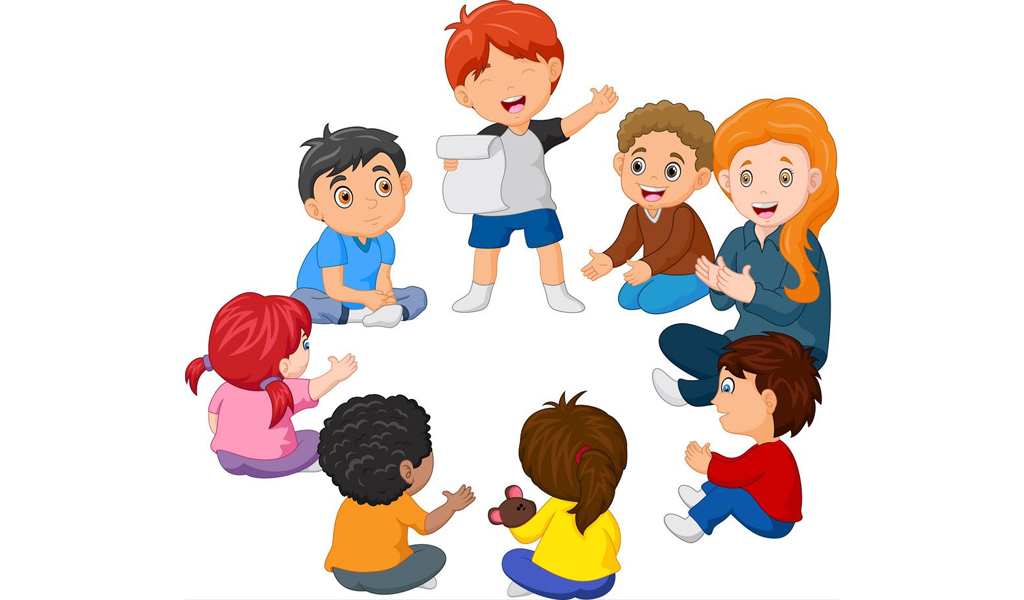 Развитие целенаправленности, саморегуляции детей дошкольного возраста.                 Подготовила:Лунева Н.А..МесяцНазваниеЦельХодСентябрьТихий колокольчик Цель: развитие концентрации внимания и контроля движения, снижение импульсивности.Дети сидят в кругу. Одному из ребят дают колокольчик. Надо отнести колокольчик по кругу тому, кто сидит рядом. Это надо сделать так, чтобы колокольчик не зазвучал – идти медленно и осторожно. Если колокольчик зазвучал, надо остановиться, подождать, когда он утихнет, и идти дальше. Колокольчик должен пронести каждый ребенок.СентябрьШалтай-болтай Цель: снятие мышечного напряжения, расслаблениеДети встают в круг на расстоянии вытянутой руки друг от друга и поворачивают корпус вправо и влево. Руки при этом свободно болтаются вдоль тела. Взрослый произносит: "Шалтай-болтай висел на стене, Шалтай-болтай свалился во сне". Дети падают на ковер. Упражнение повторяется несколько раз. Взрослый следит за тем, чтобы дети находились в расслабленной позе.СентябрьНадоедливая мухаЦель: учить концентрироваться на отдельных частях своего тела, контроль за мелкими движениямиПредставьте, что вы лежите на пляже, солнышко вас пригревает, шевелиться не хочется. Вдруг муха прилетела и села на лобик. Чтобы прогнать муху, пошевелите бровями. Муха кружиться вокруг глаз – поморгайте ими. Перелетела на щеку, затем на другую – подвигайте губами, надуйте щеки. Уселась на подбородок – подвигайте челюстью и.т.д.СентябрьЯ кубик несу и не уроню Цель: развитие произвольности и самоконтроля движений.Ребенок должен перенести кубик от одной стены до другой, маршируя. Кубик лежит на открытой ладони вытянутой руки. Если ребенок легко справляется с заданием, то кубик кладется на тыльную сторону ладони или на голову. Тогдаребенок не марширует, а двигается плавно.ОктябрьШаловливая минуткаЦель: снятие психофизического напряжения, развитие произвольностиДетям объясняют: "Сейчас наступает «шаловливая минутка». В течение этой минутки вы можете делать все, что хочется: прыгать, бегать, кричать... Но помните, что есть правило: «шаловливая минутка» начинается со звучания музыки, а заканчивается, когда музыка выключается. Упражнение повторяется 2 – 3 разаОктябрьРисование ладонями Цель: снижение мышечного напряжения, развитие умения контролировать силу прикосновенийВзрослый предлагает детям рисовать ладошками картины на спине друг друга. Дети разбиваются по парам. Ребенок, на спине которого рисуют, закрывает глаза. Взрослый медленно читает текст и демонстрирует движения, как надо рисовать на спине.Море, море, море…(медленно поглаживаем верхнюю часть спины партнера от позвоночника в стороны одновременно двумя руками)Рыбы, рыбы, рыбы…(быстрые и легкие прикосновения пальцами в том же направлении)Горы, горы, горы…(медленные прикосновения всей ладонью)Небо, небо, небо…(снова поглаживания)Затем дети меняются ролями.ОктябрьЧас тишины и час "можно" Цель:  ослабление негативных эмоций, формирование произвольности поведенияДоговоритесь с ребенком, что иногда, когда вы устали и хотите отдохнуть, в доме будет час тишины. Ребенок должен вести себя тихо, спокойно играть, рисовать, конструировать. Но иногда у вас будет час «можно», когда ребенку разрешается делать все: прыгать, кричать, брать  наряды , обнимать детей, висеть на них и т.д. «Часы» можно чередовать, а можно устраивать их в разные дни.ОктябрьРечка - Берег Цель: развитие концентрации внимания, коррекция импульсивности, стимуляция физической активностиНа полу в линию лежит длинная веревка, представляющая морской берег. Дети встают с одной стороны «на берег». Когда ведущий крикнет «Речка!» все перепрыгивают через линию вперед. Если он кричит «Берег!», то все перепрыгивают назад. Если ведущий кричит «Берег!» дважды, дети, которые перепрыгнули в «Речку», выбывают из игры.НоябрьСнеговик Цель: снятие мышечного напряжения чередованием напряжения и расслабленияНаступила зима. Выпал снег. Ребята слепили снеговика (дети стоят, широко расставив ноги). Ночью был сильный мороз, и снег стал крепким, как лед (напрягают мышцы ног, рук и шеи).  Утром выглянуло солнышко, стало тепло, снеговик начал таять. Подтаяла голова (расслабляют мышцы шеи), затем плечи, руки (расслабляют мышцы рук), ноги (расслабляют мышцы ног). Растаял снеговик и превратился в лужицу (ложатся на ковер).Следите за тем, чтобы дети находились в расслабленной позе.НоябрьСтойкий оловянный солдатик Цель: развитие произвольности поведения, общей координацииПравила игры: нужно встать на одну ногу, а другую подогнуть в колене, руки опустить по швам. Вы - стойкие оловянные солдатики на посту, несете свою службу и можете усмирить не только противника, но и самих себя. Оглянитесь по сторонам, заметьте, что вокруг происходит, кто, чем занят. А теперь поменяйте ногу и посмотрите еще пристальнее. Вы настоящие «стойкие солдатики», и самое главное - вы смогли справиться со своим поведением. Время нахождения в статичной позе постепенно увеличивается.НоябрьРычи лев, рычи; стучи, поезд, стучи Цель: снятие речевых зажимов, сплочение группыВедущий говорит: «Все мы львы, большая львиная семья. Давайте устроим соревнование, кто громче рычит. Как только я скажу: «Рычи, лев, рычи!», пусть раздается самое громкое рычание». Нужно попросить детей рычать, как можно громче, изображая при этом львиную стойкуЗатем все встают друг за другом, положив руки на плечи впереди стоящего. Это паровоз. Он пыхтит, свистит, колеса работают четко, в такт, каждый слушает и подстраивается под соседей. Паровоз едет по помещению в разных направлениях, то быстро, то медленно, то поворачивая, то изгибаясь, издавая громкие звуки и свист. Машинист на станциях меняется. В конце игры может произойти «крушение», и все валятся на пол.НоябрьЗапрещенное движениеЦель: развитие произвольности и внимания.Ведущий показывает, какое движение делать нельзя. Затем выполняет разные движения руками, ногами, телом, головой, лицом, неожиданно показывая запрещенное. Кто повторил, становится ведущим, прибавляя еще одно, свое запрещенное движение. Игра продолжается дальше. Запрещенных движений может быть около 7.ДекабрьЗапретное числоЦель: развитие внимания, формирование произвольностиПравила игры: Я выбираю запретное число (например, 2); после этого произношу вслух ряд чисел. Каждый раз, когда звучит запретное число, надо хлопнуть в ладоши и улыбнуться (или нахмуриться).Вариант. Дети по очереди считают по порядку от 1 до 10 (20). Кому выпадает назвать запретное число, он хлопает в ладоши, не произнося его вслух. ДекабрьНевидящий – не слышащийЦель: развитие внимания и произвольности, коррекция импульсивностиВедущий дает команду: «Невидящий» - дети выполняют движения только по словесному сигналу. Когда говорит: «Неслышащий» - дети выполняют задание только по показуДекабрьСхвати предмет Цель: коррекция импульсивности, баланс механизмов возбуждения и торможения.Маленький предмет лежит на столе посередине. Двое кладут ведущие руки по разные стороны от предмета на одинаковом расстоянии. Ведущий называет различные числа. Когда называется, например, число 5, нужно схватить предмет.ДекабрьКопна – Тропинка - Кочки Цель: развитие дисциплинированности, организованности, сплочённостиДети берутся за руки, образуя круг, и по сигналу ведущего идут по кругу до тех пор, пока ведущий не произнесёт слово-задание. Если ведущий говорит: «Тропинка!», все дети становятся друг за другом и кладут руки на плечи впереди стоящего. Если ведущий говорит: «Копна!», - дети направляются к центру круга, выставив руки вперёд. Если говорит: «Кочки!», дети приседают, положив руки на голову. Задания ведущим чередуются. Кто быстрее и точнее выполнит все задания, получит поощрительные очки. Чемпионом становится ребёнок, набравший наибольшее количество поощрительных очков.ЯнварьРояль Цель: развитие внимания, тактильного восприятия, коррекция импульсивности, сплочение группыДети сидят в кругу, положив левую руку на правое колено соседа слева, а правую на левое колено соседа справа. Колени – клавиши. По часовой стрелке начинают хлопать ладошками по коленям соседей, увеличивая скорость. Если кто-то ошибся, то он убирает одну руку, если ошибся второй раз – выбывает из игры. Победит самый внимательный. Упражнение лучше выполнять, когда группа уже сплочена, дети доверяют друг другу.ЯнварьКулак – ладонь – ребро Цель: развитие произвольного внимания, зрительно – моторной координации, коррекция импульсивности.По команде дети кладут ладони обеих рук на стол, сжимают их в кулаки, ставят ребром. Темп и последовательность положения рук меняются. Затем взрослый путает детей: своими руками показывает одно, а говорит – другое. Дети должны внимательно слушать и не ошибаться.ЯнварьПол – нос – потолок Цель: развитие пространственного восприятия, произвольного вниманияПедагог произносит «пол», «нос», «потолок» и вместе с детьми указывает на них (руки вверх, к носу, руки вниз). Сначала психолог делает правильно, а затем начинает путать детей – говорить «пол», а показывать на нос. Дети должны быть внимательными и не ошибаться.Январь«Да и нет» - не говори Цель: коррекция импульсивности, развитие произвольности, лабильности мышленияДети по очереди ловят мяч и отвечают на вопрос, избегая слов «да» и «нет»ТЫ ЖИВЕШЬ В БЕРЛОГЕ?    ТЫ МАЛЬЧИК?     ТЫ БЫЛ В ЗООПАРКЕ?     ТЫ СЕЙЧАС В ДЕТСКОМ САДУ?ТЫ ЛЮБИШЬ МОРОЖЕНОЕ?    ТЕБЕ 6 ЛЕТ?    ТЫ ЛЮБИШЬ ИГРАТЬ В КУКЛЫ?    СЕЙЧАС ЗИМА?                        ТЫ ХОЧЕШЬ ПОЙТИ В ШКОЛУ?    У ТЕБЯ ЕСТЬ МАМА?     ТЫ СЕЙЧАС СПИШЬ?    ТЕБЯ ЗОВУТ ВАСЯ?НОЧЬЮ СВЕТИТ СОЛНЦЕ?    КОРОВЫ ЛЕТАЮТ?      ЗИМОЙ ЖАРКО?    СОЛНЦЕ СИНЕЕ?   ТЫ ЛЮБИШЬ ХОДИТЬ К ВРАЧУ?   ЛЕД ТЕПЛЫЙ?    ТЫ УМЕЕШЬ ПЛАВАТЬ?   ТЫ ПОСЛУШНЫЙ?ФевральЗеваки Цель: развитие произвольного внимания, быстроты реакции, обучение умению управлять своим телом и выполнять инструкции.Дети берутся за руки и идут по кругу. По сигналу ведущего останавливаются, хлопают 4 раза в ладоши, поворачиваются и идут в другую сторону. Кто не успевает выполнить задание, выбывает из игры. Важно добиться синхронности выполнения движений. Затем алгоритм движений можно изменить (3 притопа, поворот вокруг себя, 1 хлопок)ФевральМолчу - шепчу - кричуЦель: коррекция гиперактивности, развитие волевой регуляции громкости речи и поведения.Ребенку предлагается действовать и говорить в соответствие с определенными знаками. Заранее договоритесь об этих знаках. Например, когда вы прикладываете палец к губам, то ребенок должен говорить шепотом и передвигаться очень медленно. Если вы положили руки под голову, как во время сна, ребенку следует замолчать и замереть на месте. А когда вы поднимете руки вверх, то можно разговаривать громко, кричать и бегать.Можно предложить цветовые знаки: красный – молчать, желтый – шептать, зеленый – кричать. Эту игру лучше заканчивать на этапе "молчу" или "шепчу", чтобы снизить игровое возбуждение при переходе к другим занятиям.ФевральГовори по сигналу Цель: коррекция импульсивности, развитие волевой регуляцииРебенку задают любые несложные вопросы, но отвечать он должен не сразу, а только когда увидит условный сигнал, например сложенные на груди руки или почесывание затылка. Если же вы задали вопрос, но не сделали оговоренное движение, ребенок должен молчать, как будто не к нему обращаются, даже если ответ вертится у него на языке. Условные сигналы можно изменять: отвечать после хлопка, стука под столом, притопа и т.д. Паузы следует чередовать – длинные с короткими.Примечание. Во время этой игры-беседы можно достигать дополнительные цели в зависимости от характера задаваемых вопросов. Так, с интересом расспрашивая ребенка о его желаниях, склонностях, интересах, привязанностях, вы повышаете самооценку своего сына (дочери), помогаете ему обратить внимание на свое "я". ФевральСлушай команду Цель: развитие внимания, произвольности поведения.Звучит спокойная, но не слишком медленная музыка. Дети идут в колонне друг за другом. Внезапно музыка прекращается. Все останавливаются, слушают произнесенную шепотом команду ве-дущего (например: «Положите правую руку на плечо соседа») и тотчас же ее выполняют. Затем снова звучит музыка, и все продолжают ходьбу. Команды даются только на выполнение спокойных движений.   Игра проводится до тех пор, пока группа в состоянии хорошо слушать и выполнять задание. Игра поможет воспитателю сменить ритм действия расшалившихся ребят, а детям — успокоиться и без труда переключиться на другой, более спокойный вид деятельностиМартСлушай хлопки Цель: тренировка внимания и контроль двигательной активности.Все идут по кругу или передвигаются по комнате в свободном направлении. Когда ведущий хлопнет в ладоши один раз, дети должны остановиться и принять позу «аиста» (стоять на одной ноге, руки в стороны) или какую-либо другую позу. Если ведущий хлопнет два раза, играющие должны принять позу «лягушки» (присесть, пятки вместе, носки и колени в стороны, руки между ступнями ног на полу). На три хлопка играющие возобновляют ходьбу.МартРасставь посты Цель: развитие навыков волевой регуляции, способности концентрировать внимание на определенном сигнале.Дети маршируют под музыку друг за другом. Впереди идет командир, который выбирает на-правление движения. Как только командир хлопнет в ладоши, идущий последним ребенок должен немедленно остановиться. Все остальные продолжают маршировать и слушать команды. Таким образом, командир расставляет всех детей в задуманном им порядке (в линейку, по кругу, по углам и т. д.). Чтобы слышать команды, дети должны передвигаться бесшумно.МартРасскажем и покажем Цель: развитие слухового внимания, самоконтроля координации движений.Дети выполняют движения под рифмовку.Руку правую – на плечоРуку левую – на бочокРуки в стороны, руки внизИ направо повернисьРуку левую – на плечоРуку правую – на бочокРуки верх, руки внизИ налево повернись     Упражнение повторяется несколько разМартПовторение ритма Цель: развитие произвольного внимания и контроля двигательной активности.Взрослый отстукивает (прохлопывает) любой ритмический рисунок, ребенок должен его повторить. Ребенок может слушать ритм с закрытыми глазами. Затем водящим становится ребенок. В конце игры детям задают вопрос: «Что было легче: задавать ритм или повторять?»   АпрельПрошепчи ответ Цель: развитие произвольности и самоконтроля, коррекция импульсивностиВзрослый задает вопросы. Каждый, кто знает ответ, протягивает вперед руку, пальцы сжаты в кулак, а большой палец поднят вверх (показ). Когда поднятых пальце много, взрослый считает «Раз, два, три – шепотом говори». Задача детей - прошептать ответ. Вопросы:Какое сейчас время года?Как называется наш город?Как называется детеныш коровы?Сколько лап у собаки?Какие дни в недели выходные? И.т.д.АпрельТихий колокольчик Цель: развитие концентрации внимания и контроля движения, снижение импульсивности.Дети сидят в кругу. Одному из ребят дают колокольчик. Надо отнести колокольчик по кругу тому, кто сидит рядом. Это надо сделать так, чтобы колокольчик не зазвучал – идти медленно и осторожно. Если колокольчик зазвучал, надо остановиться, подождать, когда он утихнет, и идти дальше. Колокольчик должен пронести каждый ребенок.АпрельРечка - Берег Цель: развитие концентрации внимания, коррекция импульсивности, стимуляция физической активностиНа полу в линию лежит длинная веревка, представляющая морской берег. Дети встают с одной стороны «на берег». Когда ведущий крикнет «Речка!» все перепрыгивают через линию вперед. Если он кричит «Берег!», то все перепрыгивают назад. Если ведущий кричит «Берег!» дважды, дети, которые перепрыгнули в «Речку», выбывают из игры.АпрельЗапрещенное движениеЦель: развитие произвольности и внимания.Ведущий показывает, какое движение делать нельзя. Затем выполняет разные движения руками, ногами, телом, головой, лицом, неожиданно показывая запрещенное. Кто повторил, становится ведущим, прибавляя еще одно, свое запрещенное движение. Игра продолжается дальше. Запрещенных движений может быть около 7.МайСлушай команду Цель: развитие внимания, произвольности поведения.	Звучит спокойная, но не слишком медленная музыка. Дети идут в колонне друг за другом. Вне-запно музыка прекращается. Все останавливаются, слушают произнесенную шепотом команду ве-дущего (например: «Положите правую руку на плечо соседа») и тотчас же ее выполняют. Затем снова звучит музыка, и все продолжают ходьбу. Команды даются только на выполнение спокойных движений.   Игра проводится до тех пор, пока группа в состоянии хорошо слушать и выполнять задание. Игра поможет воспитателю сменить ритм действия расшалившихся ребят, а детям — успокоиться и без труда переключиться на другой, более спокойный вид деятельностиМайШаловливая минуткаЦель: снятие психофизического напряжения, развитие произвольностиДетям объясняют: "Сейчас наступает «шаловливая минутка». В течение этой минутки вы можете делать все, что хочется: прыгать, бегать, кричать... Но помните, что есть правило: «шаловливая минутка» начинается со звучания музыки, а заканчивается, когда музыка выключается. Упражнение повторяется 2 – 3 разаМайЯ кубик несу и не уронюЦель: развитие произвольности и самоконтроля движений.Ребенок должен перенести кубик от одной стены до другой, маршируя. Кубик лежит на открытой ладони вытянутой руки. Если ребенок легко справляется с заданием, то кубик кладется на тыльную сторону ладони или на голову. Тогда ребенок не марширует, а двигается плавно.МайКопна – Тропинка - Кочки Цель: развитие дисциплинированности, организованности, сплочённостиДети берутся за руки, образуя круг, и по сигналу ведущего идут по кругу до тех пор, пока ведущий не произнесёт слово-задание. Если ведущий говорит: «Тропинка!», все дети становятся друг за другом и кладут руки на плечи впереди стоящего. Если ведущий говорит: «Копна!», - дети направляются к центру круга, выставив руки вперёд. Если говорит: «Кочки!», дети приседают, положив руки на голову. Задания ведущим чередуются. Кто быстрее и точнее выполнит все задания, получит поощрительные очки. Чемпионом становится ребёнок, набравший наибольшее количество поощрительных очков.